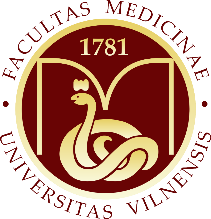 VILNIAUS UNIVERSITETOMEDICINOS FAKULTETO DEKANASĮSAKYMASDĖL STUDIJUOJANČIŲJŲ KONTAKTINIO DARBO LAIKO ORGANIZAVIMOVadovaudamasis Vilniaus universiteto studijų nuostatų, patvirtintų Vilniaus universiteto senato 2022 m. birželio 22 d. nutarimu Nr. SPN-43 „Dėl Vilniaus universiteto studijų nuostatų patvirtinimo ir kai kurių Vilniaus universiteto senato komisijos nutarimų pripažinimo netekusiais galios“, 3.29 papunkčiu, Vilniaus universiteto Medicinos fakulteto nuostatų, patvirtintų Vilniaus universiteto senato 2017 m. balandžio 25 d. nutarimu Nr. S-2017-4-6 „Dėl Medicinos fakulteto nuostatų patvirtinimo“ (su pakeitimais Vilniaus universiteto senato 2021 m. lapkričio 23 d. nutarimu Nr. SPN-61), 35.3 papunkčiu ir 36 punktu,nustatau kontaktinį studijuojančiojo darbo laiką – studijuojančiojo studijų, vykstančių dalyvaujant dėstytojui (paskaitos, seminarai, laboratoriniai darbai, pratybos, konsultacijos ir kt.), laikas nuo ....... val. (darbo pradžios laikas) iki ....... val. (darbo pabaigos laikas).